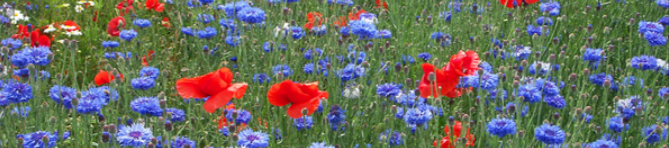 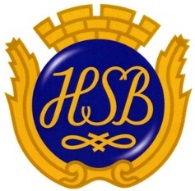 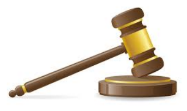 Årsstämman 2021Brf Munkens årsstämma hölls även i år via poströstning.
Vi är glada att så många av er visar engagemang,  i år deltog xx%
Föreningen tillhör ju oss alla, så det är viktigt att din röst hörs!Styrelsen för Brf Munken 2021/2022 ser ut så här:Vi tackar för ert förtroende! Projekt Relining/stambyteReliningsprojektet är äntligen snart i hamn även om vi ligger två veckor efter det första tidsschemat. Även om det varit en del missöden på vägen så vill jag passa på och rosa killarna som både varit vänliga och trevliga trots att det strulat emellanåt. Vi vill också passa på att tacka er alla för ert tålamod. Nu håller vi tummarna att det flyter på som det ska de sista veckorna.Områdes-info Vi har beslutat att köra en testperiod juli – september med att öppna upp 
för 3 tvättpass/dag (som vi haft det under helgerna) därefter ska vi göra en utvärdering.
Vi vill påminna er som har carportar att rensa bort ev. ogräs vid era p-platser.
Vårt Deponirum har fått en uppdatering. 
Nu är det uppmärkt på hyllorna så ni enklare ska kunna hitta det ni söker.
Områdets enda kvarvarande gamla piskställning har tagits bort. Den var fastrostad och gick inte att använda (ingen större efterfrågan numera heller).
Ännu en tråkig pekpinne: det är inte OK att parkera en längre tid på våra plattgångar Ordensgatan 3A-H och 7A-H, endast i- och urlastning *se pärm A-Ö 
Plattorna är endast avsedda att användas som gångar, de blir lösa och sätter sig vilket medför spruckna plattor och vattensamlingar.
Områdets häckar kommer att bli klippta under v 24. Föreningen har anställt bröderna Ströbeck för detta uppdrag, OBS! Deras företag är inte uppstartat igen!
Styrelsen önskar er en riktigt ….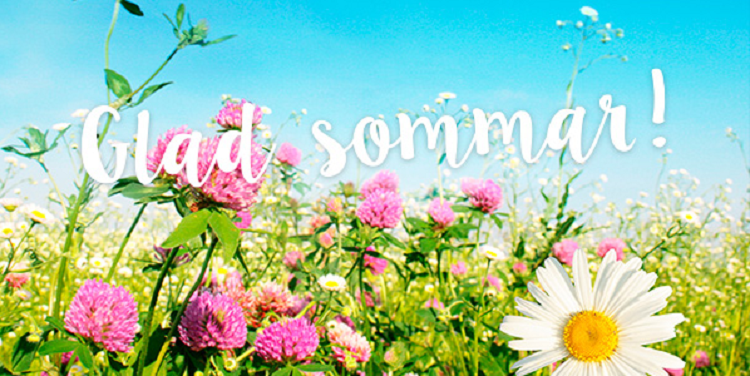 OrdförandeChristina SandströmOrdensgatan 3BVice ordförandeAnders JönssonHantverksgatan 2BSekreterare	Anna-Lena HanssonOrdensgatan 16BLedamotMarie RobertssonOrdensgatan 7FLedamotLars OlsénOrdensgatan 14ASuppleantJimmy KarlssonSuppleantBengt FriskOrdensgatan 7BRevisorMarcus LarssonOrdensgatan 8BRevisorsuppleantAnders WitlockOrdensgatan 7FValberedningenBirgitta PerssonOrdensgatan 7HInger PerssonOrdensgatan 4A